 serving Jesus 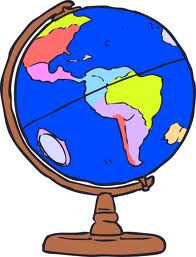 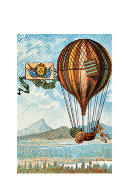 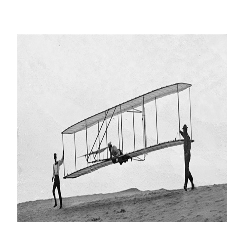 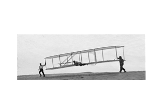 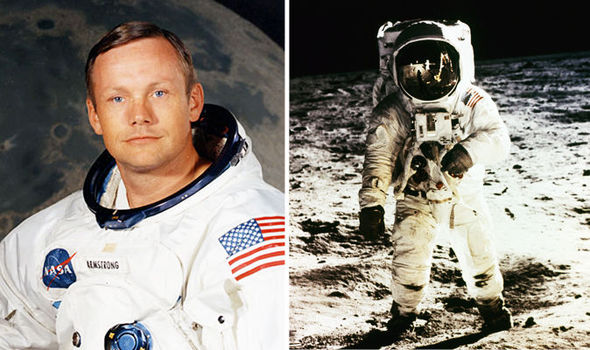 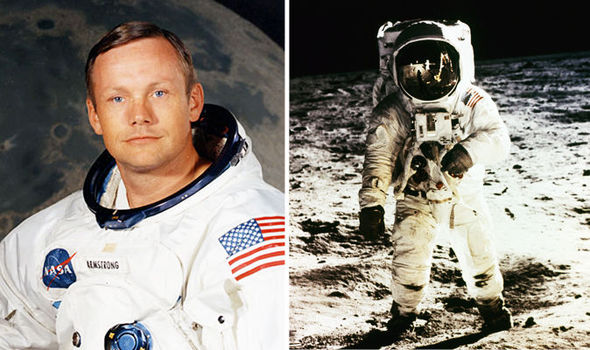 